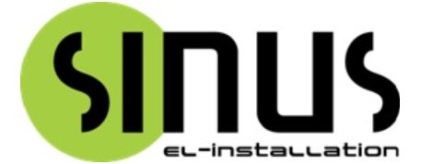 KLS1.1 OrganisationsdiagramProcedure1.1 OrganisationsdiagramDokument nr.: 1.1 OrganisationsdiagramDokumentansvarlig: 1.1 OrganisationsdiagramGodkender: 1.1 OrganisationsdiagramVersions nr.: 2.01.1 OrganisationsdiagramFilnavn: 1.1 OrganisationsdiagramGyldig fra: 1.1 OrganisationsdiagramSide 1 af 1